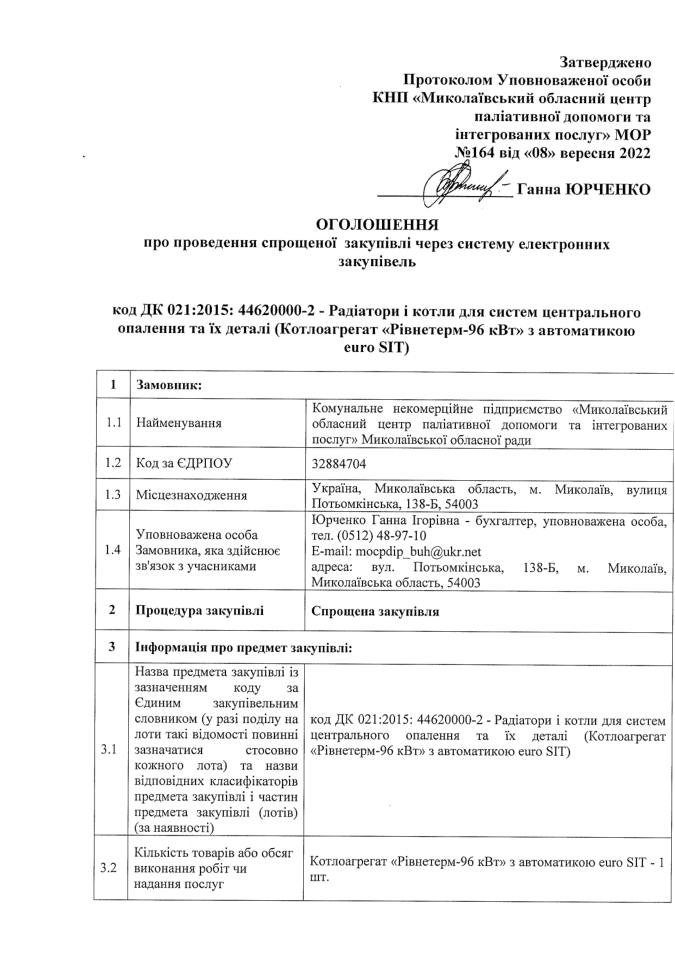 Відповідальність за достовірність і зміст довідок, складених у довільний формі несуть Учасники відповідно до вимог чинного законодавства України.Додатки до оголошення:Додаток 1. Форма пропозиції.Додаток 2. Технічні, якісні та кількісні характеристики предмета закупівлі.Додаток 3. Загальні відомості про учасника торгів.Додаток 4. Проєкт договору про закупівлю.Додаток 5. Лист-згода на обробку, використання, поширення та доступ до персональних даних.Уповноважена особаБухгалтерКНП «Миколаївський обласний центрпаліативної допомоги та інтегрованих послуг» МОР			    Ганна ЮРЧЕНКОДодаток 1до оголошенняФОРМА ПРОПОЗИЦІЇ(форма, подається у вигляді, наведеному нижче, або  на фірмовому бланку (в разі його наявності))*Пропозиції оформлюються та подаються за встановленою Замовником формою. Учасник не повинен відступати від даної форми.Додаток 2до оголошенняТехнічні, якісні та кількісні характеристики предмету закупівлі та вимоги до учасника на закупівлю за кодом ДК 021:2015 - 44620000-2 - Радіатори і котли для систем центрального опалення та їх деталі (Котлоагрегат «Рівнетерм-96 кВт» з автоматикою euro SIT).Інша інформація:1. Учасник повинен надати лист – гарантію на:- демонтаж існуючого котлоагрегата за власний рахунок;- доставку та монтаж нового котлоагрегата, налагоджувальні роботи з автоматики, зі складанням режимних карт та пуску в роботу, гідравлічні випробування системи після монтажу за власний рахунок.2. Учасник обов’язково повинен надати дозвіл від Держпраці на виконання робіт по монтажу котлоагрегатів, пусконалагоджувальних робіт пальників та автоматики, роботи на газопроводах низького тиску обслуговування та монтажні роботи.3. Гарантійний термін обслуговування повинен становити не менше 12 місяців з моменту підписання акту введення в експлуатацію (надати гарантійний лист).4. Інструкція (паспорт) з використання, викладена (ий) українською мовою.5. Аналоги/еквіваленти не приймаються до розгляду.6. Учасник не повинен знаходитись в стадії ліквідації або банкрутства, а також підтверджує, що не має судимостей та ін (надати довільного листа).      Додаток 3до оголошенняЗагальні відомості про учасника закупівліЗагальні відомості про учасника:1.1. Найменування організації ___________________________________________________________________________Форма власності та юридичний статус:___________________________________________Поштова адреса: _____________________________________________________________Фактична адреса:_____________________________________________________________Телефон ____________________________________________________________________1.2.  Місце та дата реєстрації організації__________________________________________Код ЄДРПОУ: _______________________________________________________________Індивідуальний податковий номер______________________________________________1.3. Керівництво (прізвище, ім'я та по батькові,посада)_________________________________ - особа, яка уповноважена підписувати документи пропозиції_____________________________________________________________________________- особа, яка має право підписувати договір у разі обрання переможцем пропозиції учасника _____________________________________________________________________________Найменування банку (через який будуть здійснюватись розрахунки): _________________________________________________________________________Поштова адреса: ______________________________________________________Розрахунковий рахунок учасника ___________________МФО _______________1.7. Профілюючий напрямок діяльності організації _____________________________Підпис уповноваженої особи ___________________________/______________________/М.П.(за наявності)Заповнення усіх пунктів даного додатку є обов’язковим      Додаток 4до оголошенняПРОЄКТ ДОГОВОРУДОГОВІР № _____м. Миколаїв				                                             	“____” ____________2022 р.__________________________________________, в подальшому  «Постачальник», в особі _______________________________, діючого, на підставі ______________, з однієї сторони  і Комунальне некомерційне підприємство «Миколаївський обласний центр паліативної допомоги та інтегрованих послуг» Миколаївської обласної ради, в подальшому  «Покупець», в особі в.о. директора  Коломієць Лариси Сергіївни, яка діє на підставі  Статуту, з другої сторони, в подальшому «Сторони»,  уклали цей договір  про наступне:1.	ПРЕДМЕТ ДОГОВОРУ1.1.	Постачальник приймає на себе зобов’язання передати Покупцю у власність Товар, а Покупець зобов'язується сплатити і прийняти вказаний Товар, відповідно до ДК 021-2015 - 44620000-2 - Радіатори і котли для систем центрального опалення та їх деталі (Котлоагрегат «Рівнетерм-96 кВт» з автоматикою euro SIT) (далі - Товар). Асортимент та ціна товару визначається в Специфікації відповідно до Додатку 1 даного договору, який є невід’ємною частиною Договору.2. ЯКІСТЬ ТА ОБСЯГИ ТОВАРУ2.1. Постачальник повинен поставити Замовнику товар, якість якого відповідає умовам ДСТУ, згідно сертифікатів відповідності, іншим діючим стандартам і технічним умовам на відповідний вид товару.  3. ЦІНА ДОГОВОРУ3.1. Ціна цього Договору з доставкою та встановленням  становить _________________________ грн. ______ коп. (______________________________ гривень ____ копійок), з ПДВ (або без ПДВ).3.2. Ціна цього  Договору  може  бути  зменшена  за  взаємною згодою Сторін. Зазначені зміни оформлюються додатковою угодою до Договору.4. ПОРЯДОК ЗДІЙСНЕННЯ ОПЛАТИ4.1. Розрахунки проводяться Покупцем на підставі відповідного рахунка Постачальника, підписаної обома Сторонами, згідно видаткової накладної шляхом перерахування грошових коштів на розрахунковий рахунок Постачальника протягом 30-ти банківських днів після дати отримання товару Покупцем, перевірки робочого стану.4.2. До рахунку додається накладна, складена в 2-х примірниках (один – для Постачальника, один – для Покупця). 4.3. Грошова одиниця для розрахунків – гривня.5. ПОСТАВКА ТОВАРУ5.1. Строк  (термін)  поставки  товарів: до 30 вересня 2022 року.5.2. Прийом товару здійснюється уповноваженими особами Замовника при наявності накладної.5.3. Факт поставки товару підтверджується накладною.5.4. Поставка товару здійснюється в упаковці, придатній для його транспортування і такій, що відповідає встановленим в Україні стандартам або технічним умовам, і забезпечує, за умови належного поводження з вантажем, його транспортування і збереження.5.5. Навантажувально-розвантажувальні роботи, роботи з установки та введення в експлуатацію котла здійснюються Постачальником за власні кошти.6. ПРАВА ТА ОБОВ’ЯЗКИ СТОРІН Покупець зобов'язаний:6.1.1 Своєчасно та в повному обсязі оплачувати поставлений Постачальником товар.6.1.2 Приймати товар згідно з актом здачі-приймання товару та накладною. 6.1.3 У разі виявлення ознак невідповідності, якості, комплектності товару  повідомляти  письмово Постачальника в строк до 3-х діб.6.1.4 Своєчасно залучати уповноважених представників Постачальника до роботи комісії з прийняття товару по якості та кількості. 6.1.5 Негайно (протягом 3-х діб з моменту виявлення) повідомляти Постачальника про всі недоліки та порушення в поставленому товарі. Покупець має право: 6.2.1 Достроково розірвати цей Договір у разі невиконання зобов'язань Постачальником, повідомивши про це його не пізніше, ніж за 15 календарних днів.  6.2.2 Контролювати поставку товару. 6.2.3 Зменшувати обсяг закупівлі послуг та загальну вартість цього Договору залежно від фактичних видатків. У такому разі Сторони вносять відповідні зміни до цього Договору.6.2.4 Вимагати заміни Постачальником неякісного товару та кількості товару визначену в заявці. 6.3 Постачальник зобов'язаний: 6.3.1 Дотримуватись в своїй діяльності норм чинного законодавства України. 6.3.2 Забезпечити поставку товару у строки, встановлені цим Договором.6.3.3 Забезпечити кількість товару визначену в заявці Покупця, якість яких відповідає умовам, встановленим розділом 2 цього Договору.6.3.4 Забезпечити демонтаж існуючого котлоагрегата за власний рахунок.6.3.5 Забезпечити доставку та монтаж нового котлоагрегата, налагоджувальні роботи з автоматики, зі складанням режимних карт та пуску в роботу, гідравлічні випробування системи після монтажу за власний рахунок.6.3.6 Виставляти Покупцю рахунки по Договору в письмовій формі із надрукованим текстом, без будь-яких виправлень (кульковою ручкою, коректором, тощо) із обов’язковим зазначенням ціни по кожному виду товару та повною його назвою, вказівкою на номер та дату договору згідно якого виставляється такий рахунок.6.5. Постачальник має право: 6.4.1 Своєчасно та в повному обсязі отримувати плату за поставлений товар. 6.4.2 На дострокове розірвання цього Договору у разі невиконання Покупцем зобов'язань, повідомивши про це Покупця не пізніше, ніж за ніж за 15 календарних днів.  6.4.3 Вимагати від працівників Покупця додержання встановленого правила поводження з поставленим товаром. 7. ВІДПОВІДАЛЬНІСТЬ СТОРІН7.1. У разі невиконання або неналежного виконання своїх зобов’язань за Договором Сторони несуть відповідальність, передбачену законодавством та цим Договором. 7.2. Сторона, яка порушила господарське зобов’язання, визначене цим Договором та чинним законодавством України, зобов’язана відшкодувати завдані збитки Стороні, чиї права або законні інтереси порушено. 7.3. За порушення умов зобов’язання  щодо якості та обсягів Товару з Постачальника стягується штраф у розмірі 20 (двадцяти) відсотків вартості неякісного Товару.7.4. За порушення строків виконання зобов’язань з Постачальника стягується пеня у розмірі 0,1 відсотка вартості товару за кожну партію, з яких допущено прострочення виконання за кожний день прострочення, а за прострочення понад 30 (тридцяти) календарних днів додатково стягується штраф у розмірі 7 (семи) відсотків вказаної вартості.7.5. Сплата Постачальником штрафу або пені не звільняє його від обов'язку реально та належним чином виконати усі свої зобов'язання за цим Договором та від обов'язку повністю відшкодувати Покупцю усі збитки, завдані йому невиконанням або неналежним виконанням умов цього Договору. Штраф, пеня підлягає стягненню у повному розмірі, незалежно від відшкодування збитків.8.	ПОРЯДОК ВИРІШЕННЯ СПОРІВ8.1.	В разі виникнення спорів при виконанні Сторонами цього Договору Сторони вживатимуть усіх можливих заходів для їх вирішення шляхом переговорів.8.2.	У випадку неможливості врегулювання спорів шляхом переговорів Сторони звертаються до Господарського суду, згідно чинного законодавства України.9.	ОБСТАВИНИ НЕПЕРЕБОРНОЇ СИЛИ (ФОРС-МАЖОР)9.1.	Жодна із Сторін цього Договору не несе відповідальності за повне або часткове невиконання своїх зобов'язань за даним Договором, якщо таке невиконання є наслідком таких обставин, але що не обмежуються ними, як повінь, пожежа, землетрус і інші природні катастрофи, стихійні метеорологічні явища, а також війна і військові дії. цивільні безлади, втручання з боку влади, заколоти, страйки, ембарго, що виникли після підписання Сторонами цього Договору. Якщояке-небудь з цих обставин робить неможливим пряме виконання Сторонами своїх зобов'язань за даним Договором в строк, то цей термін припиняється з моменту настання даних обставин. Відновлення термінів, за даним Договором, починається після закінчення обставин непереборної сили.9.2.	Сторона, для якої виконання цього Договору є неможливим, зобов'язана повідомити в найкоротший строк іншу Сторону, про настання і припинення дії цих обставин, але не пізніше ніж протягом 10 (десяти) днів з моменту початку дії цих обставин. Факти, викладені, в повідомленні мають бути підтверджені офіційним документом Торгово-промислової Палати, або іншим компетентним органом України. Несповіщення позбавляє Сторону права на використання вищезгаданих обставин, як причини невиконання своїх зобов'язань за даним Договором.10.	ДІЯ ДОГОВОРУ10.1.	Цей Договір вважається укладеним з моменту підписання останньою Стороною та діє до 31.12.2022 року, але у будь-якому випадку до повного виконання Сторонами своїх зобов'язань.11.	ДОДАТКОВІ УМОВИ ДОГОВОРУ11.1.	Умови даного Договору можуть бути змінені згідно діючого законодавства та Закону України "Про публічні закупівлі" за взаємною згодою Сторін з обов’язковим складанням додаткової угоди.11.2.	Істотні умови цього Договору не можуть змінюватися після його підписання до виконання зобов’язань Сторонами у повному обсязі, крім випадків:1) зменшення обсягів закупівлі, зокрема з урахуванням фактичного обсягу видатків замовника;2) збільшення ціни за одиницю товару до 10 відсотків пропорційно збільшенню ціни такого товару на ринку у разі коливання ціни такого товару на ринку за умови, що така зміна не призведе до збільшення суми, визначеної в договорі про закупівлю - не частіше ніж один раз на 90 днів з моменту підписання договору про закупівлю. Обмеження щодо строків зміни ціни за одиницю товару не застосовується у випадках зміни умов договору про закупівлю бензину та дизельного пального, газу та електричної енергії;3) покращення якості предмета закупівлі, за умови що таке покращення не призведе до збільшення суми, визначеної в договорі про закупівлю;4) продовження строку дії договору про закупівлю та строку виконання зобов’язань щодо передачі товару, виконання робіт, надання послуг у разі виникнення документально підтверджених об’єктивних обставин, що спричинили таке продовження, у тому числі обставин непереборної сили, затримки фінансування витрат замовника, за умови що такі зміни не призведуть до збільшення суми, визначеної в договорі про закупівлю;5) погодження зміни ціни в договорі про закупівлю в бік зменшення (без зміни кількості (обсягу) та якості товарів, робіт і послуг), у тому числі у разі коливання ціни товару на ринку;6) зміни ціни в договорі про закупівлю у зв’язку зі зміною ставок податків і зборів та/або зміною умов щодо надання пільг з оподаткування - пропорційно до зміни таких ставок та/або пільг з оподаткування;7) зміни встановленого згідно із законодавством органами державної статистики індексу споживчих цін, зміни курсу іноземної валюти, зміни біржових котирувань або показників Platts, ARGUS регульованих цін (тарифів) і нормативів, що застосовуються в договорі про закупівлю, у разі встановлення в договорі про закупівлю порядку зміни ціни;8) зміни умов у зв’язку із застосуванням положень частини шостої статті 41 ЗУ «Про публічні закупівлі», а саме дія договору про закупівлю може бути продовжена на строк, достатній для проведення процедури закупівлі/спрощеної закупівлі на початку наступного року в обсязі, що не перевищує 20 відсотків суми, визначеної в початковому договорі про закупівлю, укладеному в попередньому році, якщо видатки на досягнення цієї цілі затверджено в установленому порядку.11.3.	До даного Договору можуть вноситись зміни або доповнення тільки за взаємною згодою Сторін шляхом підписання додаткових угод11.4.	Зміни і доповнення до цього Договору набирають чинності, якщо такі підписані належним чином уповноваженими представниками Сторін.11.5.	Жодна із Сторін не має права передавати свої права і зобов'язання за даним Договором третім особам.11.6.	Повідомлення, які надсилаються, відповідно до виконання умов Договору, мають бути виконані у письмовій формі і вважатимуться переданими належним чином, якщо вони відправлені факсом, рекомендованим листом або електронною поштою.11.7.	Якщо рішенням компетентного органу який-небудь розділ або пункт цього Договору буде визнаний недійсним, то таке рішення не буде поширюватись на інші розділи цього Договору.11.8.	Всі Додатки до цього Договору є невід'ємною частиною останнього.11.9.	Договір укладений у двох ідентичних примірниках українською мовою, які мають однакову юридичну силу.11.10.	Сторони надають взаємну згоду використовувати персональні дані надані один одному з метою реалізації державної політики в сфері захисту персональних даних та відповідно до Закону України «Про захист персональних даних» № 2297-УІ від 01.06.2010 р. Сторони повністю розуміють, що вся надана інформація про представників Сторін, є персональними даними, тобто даними, які використовуються для ідентифікації такого представника, далі Представник, котрий погоджується з тим. що такі дані зберігаються у Сторін для подальшого використання відповідно до низки статей Господарського кодексу України та для реалізації ділових відносин між сторонами. Персональні дані Представника захищаються Конституцією України та Законом України «Про захист персональних даних» № 2297-УІ від 01.06.2010 р. Права Представника регламентуються ст. 8 Закону України «Про захист персональних даних». Підпис на цьому та інших документах Сторін та інших його Представників означає однозначну згоду з вищевикладеним і підтвердженням того, що Представник ознайомлений зі змістом ст. 8 Закону України «Про захист персональних даних».11.11. Зміна ціни після укладання договору допускається лише у випадках і на умовах, встановлених договором або законом (ст.632 ЦКУ).12.	ДОДАТКИНевід’ємною частиною цього Договору є:-	Додаток 1 – СПЕЦИФІКАЦІЯ.13.	АДРЕСА, БАНКІВСЬКІ РЕКВІЗИТИ ТА ПІДПИСИ СТОРІН       М.П.                                                                              М.П.Додаток 1 до Договору №від  «__»_______ 2022 р.СПЕЦИФІКАЦІЯДо ціни товару включена вартість товару, усі податки та збори, що сплачуються або мають бути сплачені стосовно запропонованого товару, вартість зберігання, навантаження, розвантаження, доставки та встановлення.        М.П.                                                                              М.П.Додаток 5до оголошенняЛИСТ-ЗГОДА НА ОБРОБКУ, ВИКОРИСТАННЯ,ПОШИРЕННЯ ТА ДОСТУП ДО ПЕРСОНАЛЬНИХ ДАНИХУповноваженій особіКНП «МОЦПДІП» МОРЛист-згода	Відповідно до Закону України «Про захист персональни хданих» від 01.06.10 № 2297-VI даю згоду на обробку, використання, поширення та доступ до персональних даних, які передбачено Законом України «Про публічні закупівлі», а також згідно з нормами чинного законодавства, моїх персональних даних (у т.ч. паспортні дані, ідентифікаційний код, електронні ідентифікаційні дані: номери телефонів, електронні адреси або інша необхідна інформація, передбачена законодавством), відомостей, які надаю про себе для забезпечення участі у процедурі конкурсних торгів, цивільно-правових та господарських відносин. _______________________                    ________________        ____________________                    Дата                                                  Підпис                    Прізвище та ініціали3.3Місце поставки товарів, виконання робіт чи надання послугМісце поставки: вул. Потьомкінська, 138-Б, м. Миколаїв, Миколаївська область, 54003. 3.4Строк поставки товару, виконання робіт, надання послугдо 25.10.2022 року3.5Умови оплатиРозрахунки проводяться Покупцем на підставі відповідного рахунка Постачальника, підписаної обома Сторонами, згідно видаткової накладної шляхом перерахування грошових коштів на розрахунковий рахунок Постачальника протягом 30-ти банківських днів після дати отримання товару Покупцем, перевірки робочого стану.3.6Очікувана предмета вартість закупівліз доставкою та встановленням  - 78 700,00 грн. (сімдесят вісім тисяч сімсот гривень 00 коп) з ПДВ3.7Розмір мінімального кроку пониження ціни під час електронного аукціону0,50 % - 393,50 грн   3.8Інформація про валюту, у якій повинна бути розрахована і зазначена ціна пропозиціїВалютою  пропозиції є гривня. Розрахунки здійснюватимуться у національній валюті України згідно з умовами укладеного договору.3.9Технічні та якісні вимоги до предмету закупівліТехнічні, якісні та кількісні характеристики предмету закупівлі указані в Додатку 2 до оголошення. Учасник подає самостійно складену довідку про те, що запропонований ним товар згідно предмету закупівлі відповідає технічним, якісним та кількісним характеристикам предмету закупівлі, указаним в Додатку 2 до оголошення.4Перелік критеріїв та методика оцінки пропозицій із зазначенням питомої ваги критеріївОцінка цінових пропозицій учасників здійснюється за єдиним критерієм – «Ціна» (питома вага критерію – 100% (з ПДВ) (з урахуванням всіх податків, зборів та обов’язкових платежів), ціна вказується з двома десятковими знаками у національній валюті України.5Вимоги до учасників та спосіб їх підтвердження (сканкопії документів подаються у період подання пропозицій).Учасник в складі своєї пропозиції надає наступні документи:Цінова пропозиція згідно Додатку 1 до оголошення.Технічні вимоги до предмета закупівлі згідно Додатку 2 до оголошення.Загальні відомості про учасника торгів згідно Додатку 3 до оголошення.Установчий документ, на підставі якого діє Учасник, документ, на підставі якого діє керівник. Витяг чи виписка з Єдиного державного реєстру юридичних осіб, фізичних осіб – підприємців та громадських формувань, що містить відомості про Учасника. Документ, виданий органом державної фіскальної служби про реєстрацію Учасника платником податку на додану вартість, у разі, якщо Учасник є платником цього податку. Якщо Учасник не є платником ПДВ – подається копія документу, що свідчить про форму оподаткування Учасника.Завірений проєкт договору згідно Додатоку 4 до оголошення.Лист – згода на обробку, використання , поширення та доступ до персональних  даних згідно Додатку 5 до оголошення.У випадку, якщо вищезазначені документи не будуть додані до Вашої пропозиції (або пояснення в довільній формі про відсутність одного з документів), Замовник не буде її приймати до розгляду незалежно від ціни, яку Ви запропонуєте.Усі сторінки пропозиції Учасника, які містять інформацію, у т.ч. документи, отримані в електронній формі згідно з чинним законодавством, повинні містити вихідний № та дату, не раніше дати оголошення, підпис уповноваженої особи учасника та печатку (відповідно до законодавства)* учасника.*Ця вимога не стосується учасників, які здійснюють діяльність без печатки згідно з чинним законодавством та установчими (статутними) документами. Відбиток печатки не може бути обов'язковим реквізитом будь-якого документа, що подається суб'єктом господарювання до органу державної влади або органу місцевого самоврядування. Копія документа, що подається суб'єктом господарювання до органу державної влади або органу місцевого самоврядування, вважається засвідченою у встановленому порядку, якщо на такій копії проставлено підпис уповноваженої особи такого суб'єкта господарювання або особистий підпис фізичної особи - підприємця. Орган державної влади або орган місцевого самоврядування не вправі вимагати нотаріального засвідчення вірності копії документа у разі, якщо така вимога не встановлена законом. Наявність або відсутність відбитка печатки суб'єкта господарювання на документі не створює юридичних наслідків (стаття 581 Господарського кодексу України).У випадках, коли в оголошені наявна вимога замовника щодо надання копії документу або належним чином засвідченої копії документу – це означає, що має бути надана копія, яка повинна містити власноручний підпис уповноваженої посадової особи або представника учасника процедури закупівлі, зазначення прізвища, ініціалів та посади особи, яка підписує тендерну пропозицію, дати підпису, а також відбитки печатки. Копії документів повинні містити надпис «Згідно з оригіналом», «З оригіналом згідно», «Копія» або «Копія вірна».У всіх інших випадках замовник вимагає надання оригіналу або нотаріально посвідченої копії відповідного документу.У разі надання оригіналу та/або нотаріально посвідченої копії документа замість нотаріально посвідченої копії та/або копії документа, що вимагались замовником, будуть вважатись належним чином виконаною вимогою щодо надання  нотаріально посвідченої копії та/або копії документа.Сторінки тендерної пропозиції, які є оригіналами, що видані Учаснику іншими установами, організаціями, підприємствами або посвідчені нотаріально, можуть не містити власноручного підпису уповноваженої посадової особи або представника учасника процедури закупівлі та відбитку печатки учасника.Всі сторінки тендерної пропозиції, на яких зроблені будь-які окремі записи або правки, засвідчуються власноручним підписом уповноваженої особи учасника. Відповідальність за помилки друку у документах тендерної пропозиції несе учасник.У разі надання довідок у вигляді роздрукованого електронного документу, такі довідки повинні містити обов’язкові атрибути (QR-код та/або № документа, запиту тощо) за допомогою яких можна перевірити автентичність цих документів.До тендерної пропозиції необхідно долучати кольорові скан-копії документів (підпис уповноваженої особи та відтиск печатки мають бути кольоровими), при цьому текст документу, будь-які інші його реквізити(в т.ч. фірмові бланки) можуть бути чорно-білого кольору. Скан-копії документів, які долучаються Учасником до тендерної пропозиції, повинні бути належної якості та мати високий рівень чіткості, щозабезпечить можливість коректно прочитати документ.Сканований варіант пропозицій не повинен містити різних накладень, малюнків, рисунків (наприклад, накладених підписів, печаток) на скановані документи.6Період уточнення інформації про закупівлю (не менше трьох робочих днів)14.09.2022  до 00 год. 00 хв. за Київським часом.7Кінцевий строк подання пропозиції (строк для подання пропозицій не може бути менше ніж п’ять робочих днів з дня оприлюднення оголошення про проведення спрощеної закупівлі в електронній системі закупівель)19.09.2022  до 00 год. 00 хв. за Київським часом.8Дата та час проведення електронного аукціонуВизначається електронною системою.9Інша інформація.Перелік документів для Учасника – переможця, необхідних для укладення договоруПереможець процедури закупівлі під час укладення договору про закупівлю повинен надати:Учасник - переможець процедури закупівлі під час укладання договору повинен надати Замовнику нову заповнену форму «Пропозиція» згідно Додатка 1 до оголошення, з урахуванням ціни пропозиції, визначеної за результатами аукціону. Ціна пропозиції не повинна відрізнятися від пропозиції, яка запропонована при закінченні аукціону.Відповідну інформацію про право підписання договору про закупівлю.Повноваження щодо підпису документів тендерної пропозиції учасника процедури закупівлі підтверджується:для юридичних осіб - протоколом засновників/випискою з протоколу засновників, наказом про призначення, довіреністю, дорученням або іншим документом, що підтверджує повноваження посадової особи учасника на підписання документів тендерної пропозиції;для фізичних осіб, фізичних осіб-підприємців – копією паспорту та ідентифікаційного номеру, оформлене згідно з вимогами чинного законодавства, дорученням щодо підпису документів тендерної пропозиції. Копію ліцензії або документа дозвільного характеру (у разі їх наявності) на провадження певного виду господарської діяльності, якщо отримання дозволу або ліцензії на провадження такого виду діяльності передбачено законом та у разі, якщо про це було зазначено у тендерній документації/оголошенні про проведення спрощеної закупівлі чи вимагалося замовником під час переговорів у разі застосування переговорної процедури закупівлі.Замовник укладає договір про закупівлю з учасником, який визнаний переможцем спрощеної закупівлі, не пізніше ніж через 20 днів з дня прийняття рішення про намір укласти договір про закупівлю.Договір про закупівлю укладається згідно з вимогами статті 41 цього Закону. Договір між Замовником та переможцем має бути підписаний на суму останньої цінової пропозиції, поданої переможцем в аукціоні. Істотні умови договору про закупівлю не можуть змінюватися після його підписання до виконання зобов’язань сторонами у повному обсязі.10Розмір та умови надання забезпечення пропозицій учасників (якщо замовник вимагає його надати)Не вимагається11Розмір та умови надання забезпечення виконання договору(якщо замовник вимагає його надати)Не вимагаєтьсяВідомості про учасника закупівліВідомості про учасника закупівліВідомості про учасника закупівліВідомості про учасника закупівліПовне найменування учасникаПовне найменування учасникаКерівництво (ПІБ, посада, контактні телефони)Керівництво (ПІБ, посада, контактні телефони)Ідентифікаційний код за ЄДРПОУ (за наявності)Ідентифікаційний код за ЄДРПОУ (за наявності)МісцезнаходженняМісцезнаходженняОсоба, відповідальна за участь у торгах (ПІБ, посада, контактні телефони)Особа, відповідальна за участь у торгах (ПІБ, посада, контактні телефони)Електронна адресаЕлектронна адресаІнша інформація Інша інформація Пропозиція електронних закупівельПропозиція електронних закупівельПропозиція електронних закупівельПропозиція електронних закупівель _______________________________________________________________________________(назва Учасника),надає свою пропозицію щодо участі у електронних торгах на закупівлю за кодом ДК 021:2015 - 44620000-2 - Радіатори і котли для систем центрального опалення та їх деталі (Котлоагрегат «Рівнетерм-96 кВт» з автоматикою euro SIT). Повністю ознайомившись та погоджуючись з умовами торгів та документацією торгів, надаємо свою пропозицію (згідно вимог замовника) з вартістю:Загальна ціна пропозиції (без ПДВ): ___________________________________________                                                           (цифрами та прописом)у тому числі ПДВ ____%: _____________________________________________________                                                           (цифрами та прописом)Разом з ПДВ ___%: __________________________________________________________                                                           (цифрами та прописом).1. У разі визнання нас переможцем торгів, ми візьмемо на себе зобов'язання виконати усі умови, передбачені Договором з ціною, що склалась за результатом електронного аукціону. 2. Ми погоджуємося дотримуватися умов цієї пропозиції протягом 90 днів з дати розкриття  пропозицій. Наша пропозиція буде обов'язковою для нас і може бути визнана Вами переможцем торгів у будь-який час до закінчення зазначеного терміну.3. Ми погоджуємося з умовами, що Ви можете відхилити нашу чи всі тендерні пропозиції згідно з умовами оголошення, а також розуміємо, що Ви не обмежені у прийнятті будь-якої іншої пропозиції з більш вигідними для Вас умовами.4. Якщо нас буде визнано переможцем торгів, ми зобов'язуємося підписати Договір про закупівлю із Замовником не пізніше ніж через 20 днів з дня прийняття рішення про намір укласти договір про закупівлю. 5. Цим підписом засвідчуємо свою безумовну згоду з усіма положеннями оголошення (у тому числі щодо відповідності їх чинному законодавству) та погоджуємося на виконання всіх умов та вимог, передбачених цим оголошенням. _______________________________________________________________________________(назва Учасника),надає свою пропозицію щодо участі у електронних торгах на закупівлю за кодом ДК 021:2015 - 44620000-2 - Радіатори і котли для систем центрального опалення та їх деталі (Котлоагрегат «Рівнетерм-96 кВт» з автоматикою euro SIT). Повністю ознайомившись та погоджуючись з умовами торгів та документацією торгів, надаємо свою пропозицію (згідно вимог замовника) з вартістю:Загальна ціна пропозиції (без ПДВ): ___________________________________________                                                           (цифрами та прописом)у тому числі ПДВ ____%: _____________________________________________________                                                           (цифрами та прописом)Разом з ПДВ ___%: __________________________________________________________                                                           (цифрами та прописом).1. У разі визнання нас переможцем торгів, ми візьмемо на себе зобов'язання виконати усі умови, передбачені Договором з ціною, що склалась за результатом електронного аукціону. 2. Ми погоджуємося дотримуватися умов цієї пропозиції протягом 90 днів з дати розкриття  пропозицій. Наша пропозиція буде обов'язковою для нас і може бути визнана Вами переможцем торгів у будь-який час до закінчення зазначеного терміну.3. Ми погоджуємося з умовами, що Ви можете відхилити нашу чи всі тендерні пропозиції згідно з умовами оголошення, а також розуміємо, що Ви не обмежені у прийнятті будь-якої іншої пропозиції з більш вигідними для Вас умовами.4. Якщо нас буде визнано переможцем торгів, ми зобов'язуємося підписати Договір про закупівлю із Замовником не пізніше ніж через 20 днів з дня прийняття рішення про намір укласти договір про закупівлю. 5. Цим підписом засвідчуємо свою безумовну згоду з усіма положеннями оголошення (у тому числі щодо відповідності їх чинному законодавству) та погоджуємося на виконання всіх умов та вимог, передбачених цим оголошенням. _______________________________________________________________________________(назва Учасника),надає свою пропозицію щодо участі у електронних торгах на закупівлю за кодом ДК 021:2015 - 44620000-2 - Радіатори і котли для систем центрального опалення та їх деталі (Котлоагрегат «Рівнетерм-96 кВт» з автоматикою euro SIT). Повністю ознайомившись та погоджуючись з умовами торгів та документацією торгів, надаємо свою пропозицію (згідно вимог замовника) з вартістю:Загальна ціна пропозиції (без ПДВ): ___________________________________________                                                           (цифрами та прописом)у тому числі ПДВ ____%: _____________________________________________________                                                           (цифрами та прописом)Разом з ПДВ ___%: __________________________________________________________                                                           (цифрами та прописом).1. У разі визнання нас переможцем торгів, ми візьмемо на себе зобов'язання виконати усі умови, передбачені Договором з ціною, що склалась за результатом електронного аукціону. 2. Ми погоджуємося дотримуватися умов цієї пропозиції протягом 90 днів з дати розкриття  пропозицій. Наша пропозиція буде обов'язковою для нас і може бути визнана Вами переможцем торгів у будь-який час до закінчення зазначеного терміну.3. Ми погоджуємося з умовами, що Ви можете відхилити нашу чи всі тендерні пропозиції згідно з умовами оголошення, а також розуміємо, що Ви не обмежені у прийнятті будь-якої іншої пропозиції з більш вигідними для Вас умовами.4. Якщо нас буде визнано переможцем торгів, ми зобов'язуємося підписати Договір про закупівлю із Замовником не пізніше ніж через 20 днів з дня прийняття рішення про намір укласти договір про закупівлю. 5. Цим підписом засвідчуємо свою безумовну згоду з усіма положеннями оголошення (у тому числі щодо відповідності їх чинному законодавству) та погоджуємося на виконання всіх умов та вимог, передбачених цим оголошенням. _______________________________________________________________________________(назва Учасника),надає свою пропозицію щодо участі у електронних торгах на закупівлю за кодом ДК 021:2015 - 44620000-2 - Радіатори і котли для систем центрального опалення та їх деталі (Котлоагрегат «Рівнетерм-96 кВт» з автоматикою euro SIT). Повністю ознайомившись та погоджуючись з умовами торгів та документацією торгів, надаємо свою пропозицію (згідно вимог замовника) з вартістю:Загальна ціна пропозиції (без ПДВ): ___________________________________________                                                           (цифрами та прописом)у тому числі ПДВ ____%: _____________________________________________________                                                           (цифрами та прописом)Разом з ПДВ ___%: __________________________________________________________                                                           (цифрами та прописом).1. У разі визнання нас переможцем торгів, ми візьмемо на себе зобов'язання виконати усі умови, передбачені Договором з ціною, що склалась за результатом електронного аукціону. 2. Ми погоджуємося дотримуватися умов цієї пропозиції протягом 90 днів з дати розкриття  пропозицій. Наша пропозиція буде обов'язковою для нас і може бути визнана Вами переможцем торгів у будь-який час до закінчення зазначеного терміну.3. Ми погоджуємося з умовами, що Ви можете відхилити нашу чи всі тендерні пропозиції згідно з умовами оголошення, а також розуміємо, що Ви не обмежені у прийнятті будь-якої іншої пропозиції з більш вигідними для Вас умовами.4. Якщо нас буде визнано переможцем торгів, ми зобов'язуємося підписати Договір про закупівлю із Замовником не пізніше ніж через 20 днів з дня прийняття рішення про намір укласти договір про закупівлю. 5. Цим підписом засвідчуємо свою безумовну згоду з усіма положеннями оголошення (у тому числі щодо відповідності їх чинному законодавству) та погоджуємося на виконання всіх умов та вимог, передбачених цим оголошенням.Керівник організації – учасника процедури закупівлі або інша уповноважена посадова особа________________________________________________________(підпис)(підпис)(ініціали, прізвище)Технічні характеристики Рівнетерм-96Технічні характеристики Рівнетерм-96Вид газу Природний ГОСТ 5542Потужність , кВт 96Площа обігріву , м2 860Витрати природного газу , м3/год 11,2Коефіцієнт корисної дії , % 91Підключення до димоходу , мм 210Номінальна витрата теплоносія при перепаді температур 25°С ± 10%, м³/год 3,7Розрідження за котлом , Па, не нижче 40Тиск газу , Па 1274/635/1764Робочий тиск води , МПа 0,3Діаметри патрубків, підключення газового , мм 32Довжина, мм, не більше 700Ширина , мм, не більше 960Висота (без дефлектора) , мм, не більше 1010Висота дефлектора , мм 670Маса , кг, не більше 300Гарантійний термін експлуатації30 місяців з дня продажу, або не більше 36 місяців з дня випуску.Стан Новий (раніше не використовувався)ПОСТАЧАЛЬНИКДиректор____________________ ПОКУПЕЦЬКомунальне некомерційне підприємство «Миколаївський обласний центр паліативної допомоги та інтегрованих послуг» Миколаївської обласної радиАдреса: 54003, м. Миколаїв,вул. Потьомкінська, 138-БКод ЄДРПОУ: 32884704Рахунок: UA 153052990000026007011702746в  АТ КБ МРУ ПриватБанкТелефон: 0512-48-97-10 – бухг., 0512-48-97-19е-mail: mocpdip_buh@ukr.netВ.о. директора ______________________ Коломієць Л.С.                              НайменуванняпредметазакупівліОд.виміруКількістьЦіна за одиницю, грнЦіна за одиницю, грнЗагальна вартість, грнЗагальна вартість, грнНайменуванняпредметазакупівліОд.виміруКількість   без ПДВ   з ПДВ  без ПДВ з ПДВКотлоагрегат «Рівнетерм-96 кВт» з автоматикою euro SITшт  1Всього:Всього:Всього:Всього:Всього:Прописом:Прописом:Прописом:Прописом:Прописом:Прописом:Прописом:ПОСТАЧАЛЬНИКДиректор____________________ ПОКУПЕЦЬКомунальне некомерційне підприємство «Миколаївський обласний центр паліативної допомоги та інтегрованих послуг» Миколаївської обласної радиАдреса: 54003, м. Миколаїв,вул. Потьомкінська, 138-БКод ЄДРПОУ: 32884704Рахунок: UA 153052990000026007011702746в  АТ КБ МРУ ПриватБанкТелефон: 0512-48-97-10 – бухг., 0512-48-97-19е-mail: mocpdip_buh@ukr.netВ.о. директора ______________________ Коломієць Л.С.                              